OPERATING VIRTUALLYTo ensure the health and safety of our community and to prevent the risk and spread of COVID-19, our physical offices are closed until further notice.However, our staff are working virtually
to serve you.You can reach us Monday to Friday between X a.m. and X p.m.by (phone# here) or (email here).For more on Western’s response to the COVID-19 pandemic, please visit uwo.ca/coronavirus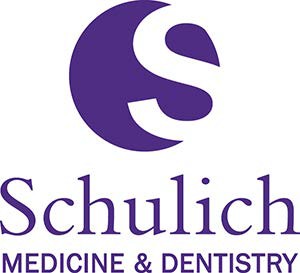 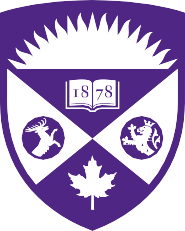 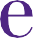 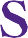 